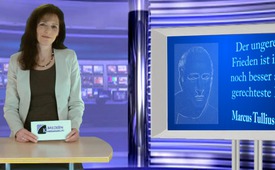 Russlands Krim Politik: Kein Verstoß gegen das Völkerrecht!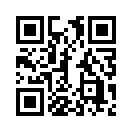 Doch kann Russlands Krim Politik wirklich als ein Verstoß gegen das Völkerrecht bezeichnet werden? Karl Albrecht Schachtschneider, bis 2005 Professor für Öffentliches Recht, beurteilt das völlig anders: Aus russischer Sicht stellt die Ukraine-Politik des Westens eine zunehmende Bedrohung darIn den Köpfen der Menschen im Westen ist inzwischen fest verankert, dass die Anexion der Krim durch die russische Föderation einen Bruch des Völkerrechts darstellt. Doch kann Russlands Krim Politik wirklich als ein Verstoß gegen das Völkerrecht bezeichnet werden? Karl Albrecht Schachtschneider, bis 2005 Professor für Öffentliches Recht, beurteilt das völlig anders: Aus russischer Sicht stellt die Ukraine-Politik des Westens eine zunehmende Bedrohung dar. Deshalb waren Russlands Maßnahmen zum Schutz seines rechtmäßigen Flottenstützpunktes in Sewastopol auf der Krim von existentiellen Interesse und durch das Recht zur Selbstverteidigung gerechtfertigt. Die Verfassung der Ukraine sieht zwar einen Einheitsstaat vor, kann jedoch eine Sezession eines Teiles des Volkes, nicht untersagen. Eine Staatsgründung ist ein Akt der freiheitlichen Souveränität von Menschen, die zusammenleben wollen. Das Referendum, sich von der Ukraine zu separieren, dem die Bevölkerung der Krim zugestimmt hat, war demnach rechtmäßig und die Hilfestellung Russlands dabei verhältnismäßig und kein Verstoß gegen das Völkerrecht.von p.e.Quellen:http://www.wissensmanufaktur.net/krim-zeitfragenDas könnte Sie auch interessieren:#Russland - www.kla.tv/Russland

#Ukraine - www.kla.tv/UkraineKla.TV – Die anderen Nachrichten ... frei – unabhängig – unzensiert ...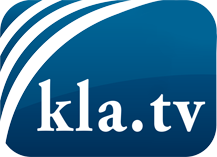 was die Medien nicht verschweigen sollten ...wenig Gehörtes vom Volk, für das Volk ...tägliche News ab 19:45 Uhr auf www.kla.tvDranbleiben lohnt sich!Kostenloses Abonnement mit wöchentlichen News per E-Mail erhalten Sie unter: www.kla.tv/aboSicherheitshinweis:Gegenstimmen werden leider immer weiter zensiert und unterdrückt. Solange wir nicht gemäß den Interessen und Ideologien der Systempresse berichten, müssen wir jederzeit damit rechnen, dass Vorwände gesucht werden, um Kla.TV zu sperren oder zu schaden.Vernetzen Sie sich darum heute noch internetunabhängig!
Klicken Sie hier: www.kla.tv/vernetzungLizenz:    Creative Commons-Lizenz mit Namensnennung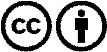 Verbreitung und Wiederaufbereitung ist mit Namensnennung erwünscht! Das Material darf jedoch nicht aus dem Kontext gerissen präsentiert werden. Mit öffentlichen Geldern (GEZ, Serafe, GIS, ...) finanzierte Institutionen ist die Verwendung ohne Rückfrage untersagt. Verstöße können strafrechtlich verfolgt werden.